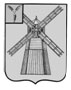 АДМИНИСТРАЦИЯ ПИТЕРСКОГО МУНИЦИПАЛЬНОГО РАЙОНА САРАТОВСКОЙ ОБЛАСТИП О С Т А Н О В Л Е Н И Еот 17 мая 2022 года №171с. ПитеркаО назначении публичных слушаний по предоставлению разрешения на условно разрешенный вид использования земельного участка, расположенного по адресу: Саратовская область, Питерский район, с.Питерка, ул.Автодорожная, д.9В соответствии с Федеральным законом от 06 октября 2003 года №131-ФЗ «Об общих принципах организации местного самоуправления в Российской Федерации», правилами землепользования и застройки Питерского муниципального образования Питерского муниципального района Саратовской области, утвержденными решением Совета Питерского муниципального образования Питерского муниципального района Саратовской области от 21 декабря 2012 года №20-4 (с изменениями от 23 марта 2017 года №8-1, от 15 июня 2017 года №10-5, от 20 апреля 2018 года №21-14, от 30 октября 2020 года №45-17, от 21 декабря 2020 года №46-15, от 11 апреля 2022 года №60-4), решением Собрания депутатов Питерского муниципального района Саратовской области от 23 мая 2017 года №9-12 «Об утверждении Положения о публичных слушаниях» (с изменениями от 28 мая 2018 года №22-10, от 20 мая 2019 года №32-19, от 28 октября 2019 года №36-10, от 24 сентября 2021 года №56-6), протоколом заседания комиссии по подготовке проекта правил землепользования и застройки поселений Питерского муниципального района от 12 мая 2022 года, руководствуясь Уставом Питерского муниципального района Саратовской области, администрация муниципального районаПОСТАНОВЛЯЕТ:Назначить публичные слушания по предоставлению разрешения на условно разрешенный вид использования земельного участка, площадью 8194,0 кв.м, с кадастровым номером 64:26:080747:14, расположенного по адресу: Саратовская область, Питерский район, с.Питерка, ул.Автодорожная, д.9, расположенного в зоне ОД-2- зона обслуживания и деловой активности местного населения, с разрешенного вида использования: «для размещения двухэтажного здания казармы» на условно разрешенный вид: «для ведения личного подсобного хозяйства».Провести публичные слушания по предоставлению разрешения на условно разрешенный вид использования земельного участка 31 мая 2022 года в 10-00 часов в здании администрации Питерского муниципального района по адресу: Саратовская область, Питерский район, с.Питерка, ул.им.Ленина, д.101.Предложение и замечания по вопросу, обсуждаемому на публичных слушаниях, могут быть направлены не позднее чем за 3 дня до даты проведения публичных слушаний по адресу: с.Питерка ул.Ленина, д.101, кабинет 12 или через официальный сайт администрации Питерского муниципального района в информационно-телекоммуникационной сети «Интернет» по адресу: http//питерка.рф/, или по электронной почте adm1011@yandex.ru.Поручить подготовку и проведение публичных слушаний комиссии по подготовке проекта Правил землепользования и застройки поселений Питерского муниципального района администрации Питерского муниципального района.Опубликовать настоящее постановление в районной газете «Искра».Глава муниципального района                                                                  А.А. Рябов